Online Staj Başvuru Formu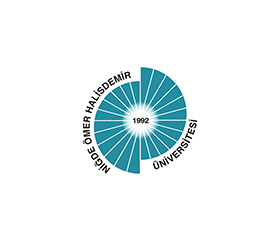 T.C.NİĞDE ÖMER HALİSDEMİR ÜNİVERSİTESİ İLETİŞİM FAKÜLTESİHALKLA İLİŞKİLER VE REKLAMCILIK BÖLÜMÜÖĞRENCİ BİLGİLERİÖĞRENCİ BİLGİLERİTC Kimlik NumarasıAdı ve SoyadıONLINE STAJ SÜRESİONLINE STAJ SÜRESİONLINE STAJ SÜRESİStaja Başlama TarihiStaj Bitiş TarihiStaj Süresi….…… /….….… /20…….….…… /….….… /20…….……………………….  günONLINE STAJ YAPILACAK İŞYERİ/KURUM BİLGİLERİONLINE STAJ YAPILACAK İŞYERİ/KURUM BİLGİLERİONLINE STAJ YAPILACAK İŞYERİ/KURUM BİLGİLERİİşyeri/Kurum Adıİşyeri/Kurum AdıÇalışan Sigortalı Personel SayısıÇalışan Sigortalı Personel SayısıAdresiAdresiTel:……………………….......….  Fax:……………………………………  e-mail:……………………………………..Tel:……………………….......….  Fax:……………………………………  e-mail:……………………………………..Tel:……………………….......….  Fax:……………………………………  e-mail:……………………………………..İşyeri/Kurum OnayıYukarıda bilgileri verilen öğrencinin işyerimizde/kurumumuzda online staj yapması uygundur.(İmza)…./…./20….(Adı ve Soyadı)Yukarıda bilgileri verilen öğrencinin işyerimizde/kurumumuzda online staj yapması uygundur.(İmza)…./…./20….(Adı ve Soyadı)Bölüm Başkanı ya da Staj Komisyonu Onayı(Staj Komisyonu üyelerinden herhangi biri onaylayabilir.)Online Staj yeri uygundur.(İmza)…./…./20….(Adı ve Soyadı)Online Staj yeri uygundur.(İmza)…./…./20….(Adı ve Soyadı)